 应 聘 登 记 表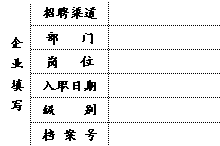                                                                    填表日期：   年  月  日     教育/培训经历工作经历（若为实习生请填写在校社会实践经历）主要家庭成员职称及职（执）业资格证书情况本人承诺以上所填内容全部属实，若有虚假，愿接受公司解雇处理；           签名：                       姓    名性   别性   别性   别性   别性   别出生年月相 片籍    贯民   族民   族民   族民   族民   族婚姻状况相 片学   历专    业专    业专    业专    业专    业政治面貌相 片期望薪资应聘职位应聘职位应聘职位应聘职位应聘职位联系电话相 片现住地址身    高相 片户口所在邮    箱身份证号特    长紧急联系人及联系电话紧急联系人及联系电话紧急联系人及联系电话紧急联系人及联系电话紧急联系人及联系电话紧急联系人及联系电话紧急联系人及联系电话预计可入职日期：   年   月     日预计可入职日期：   年   月     日预计可入职日期：   年   月     日预计可入职日期：   年   月     日预计可入职日期：   年   月     日预计可入职日期：   年   月     日预计可入职日期：   年   月     日预计可入职日期：   年   月     日预计可入职日期：   年   月     日预计可入职日期：   年   月     日预计可入职日期：   年   月     日预计可入职日期：   年   月     日预计可入职日期：   年   月     日预计可入职日期：   年   月     日预计可入职日期：   年   月     日预计可入职日期：   年   月     日预计可入职日期：   年   月     日预计可入职日期：   年   月     日预计可入职日期：   年   月     日职业规划方向：职业规划方向：职业规划方向：职业规划方向：职业规划方向：职业规划方向：起止时间毕业校院/培训机构专业/所获证书工作起止时间工作单位或机构担任职位薪资上司/公司电话姓名家属关系工作单位或机构联系方式职称/职（执）业资格证名称专业及等级获得时间发放机构